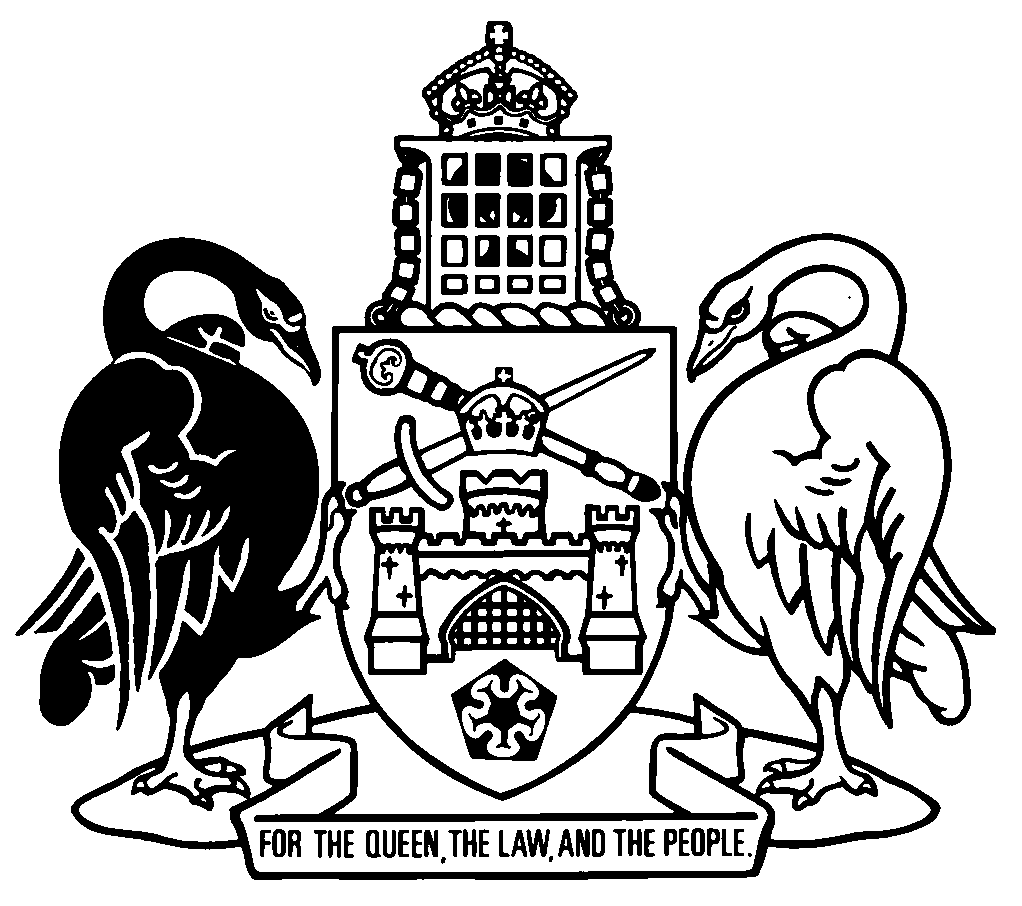 Australian Capital TerritoryVictims of Crime Regulation 2000    SL2000-51made under theVictims of Crime Act 1994Republication No 26Effective:  30 April 2018 – 26 April 2022Republication date: 30 April 2018Last amendment made by SL2017-44About this republicationThe republished lawThis is a republication of the Victims of Crime Regulation 2000, made under the Victims of Crime Act 1994 (including any amendment made under the Legislation Act 2001, part 11.3 (Editorial changes)) as in force on 30 April 2018.  It also includes any commencement, amendment, repeal or expiry affecting this republished law to 30 April 2018.  The legislation history and amendment history of the republished law are set out in endnotes 3 and 4. Kinds of republicationsThe Parliamentary Counsel’s Office prepares 2 kinds of republications of ACT laws (see the ACT legislation register at www.legislation.act.gov.au):authorised republications to which the Legislation Act 2001 appliesunauthorised republications.The status of this republication appears on the bottom of each page.Editorial changesThe Legislation Act 2001, part 11.3 authorises the Parliamentary Counsel to make editorial amendments and other changes of a formal nature when preparing a law for republication.  Editorial changes do not change the effect of the law, but have effect as if they had been made by an Act commencing on the republication date (see Legislation Act 2001, s 115 and s 117).  The changes are made if the Parliamentary Counsel considers they are desirable to bring the law into line, or more closely into line, with current legislative drafting practice.  This republication does not include amendments made under part 11.3 (see endnote 1).Uncommenced provisions and amendmentsIf a provision of the republished law has not commenced, the symbol  U  appears immediately before the provision heading.  Any uncommenced amendments that affect this republished law are accessible on the ACT legislation register (www.legislation.act.gov.au). For more information, see the home page for this law on the register.ModificationsIf a provision of the republished law is affected by a current modification, the symbol  M  appears immediately before the provision heading.  The text of the modifying provision appears in the endnotes.  For the legal status of modifications, see the Legislation Act 2001, section 95.PenaltiesAt the republication date, the value of a penalty unit for an offence against this law is $150 for an individual and $750 for a corporation (see Legislation Act 2001, s 133).Australian Capital TerritoryVictims of Crime Regulation 2000made under theVictims of Crime Act 1994Contents	PagePart 1	Preliminary	2	1	Name of regulation	2	3	Dictionary	2	4	Notes	2Part 3	Victims services scheme	3Division 3.1	The victims services scheme	3	19	Victims services scheme	3	20	Objects of the victims services scheme	3	22	Commissioner’s functions—victims services scheme	4	23	Employment etc of people—contact with eligible victims	5	24	Eligible victims under the victims services scheme	5Division 3.2	Notification and review of eligibility decisions	6	25	Definitions—div 3.2	6	25A	Internal review notices—commissioner	7	26	Applications to commissioner for internal review	7	26A	Internal reviewer	7	27	Review by internal reviewer	8	27A	Internal review notices—internal reviewer	8	32	Applications to ACAT	8Division 3.3	Levels of service under the victims services scheme	9	33	Level 1 service	9	34	Level 2 service	9	35	Level 3 service	11	36	Exceptional cases	12	37	How contact hours are provided	13	38	Arbitration—care plans	13	39	Case closure	13Division 3.4	Service providers	14	40	Approved service providers	14	41	Criteria for approval	14	42	Suspension of approval	15	43	Cancellation of approval	16Division 3.5	General	16	44	Volunteer program	16	45	Special financial assistance—statements	16Division 3.6	Notification and review of decisions about service providers	17	46	Meaning of reviewable decision—div 3.6	17	46A	Reviewable decision notices	17	47	Applications for review	17Part 4	Miscellaneous	18	47A	Guidelines—victims services scheme etc	18	48	Guidelines—volunteers	18	48A	Independent arbitrators	19	49	Annual reporting authority	19	49A	Victims services levy—excluded offences—Act, s 23	20	50	Determination of fees for services provided by service providers	20	51	Approved forms	20Schedule 1	Reviewable decisions about service providers	21Schedule 2	Victims services levy—excluded offences	22Part 2.1	Road Transport (Road Rules) Regulation 2017	22Part 2.2	Road Transport (Safety and Traffic Management) Regulation 2017	27Part 2.3	Australian National University Act 1991 (Cwlth)—Parking and Traffic Statute (No 2) 2007	28Dictionary		31Endnotes	34	1	About the endnotes	34	2	Abbreviation key	34	3	Legislation history	35	4	Amendment history	39	5	Earlier republications	46Australian Capital TerritoryVictims of Crime Regulation 2000     made under theVictims of Crime Act 1994Part 1	Preliminary1	Name of regulationThis regulation is the Victims of Crime Regulation 2000.3	DictionaryThe dictionary at the end of this regulation is part of this regulation.Note 1	The dictionary at the end of this regulation defines certain terms used in this regulation and includes references (signpost definitions) to other terms defined elsewhere.	For example, the signpost definition ‘primary victim—see the Victims of Crime (Financial Assistance) Act 2016, section 11.’ means that the term ‘primary victim’ is defined in that section and the definition applies to this regulation.Note 2	A definition in the dictionary (including a signpost definition) applies to the entire regulation unless the definition, or another provision of this regulation, provides otherwise or the contrary intention otherwise appears (see Legislation Act, s 155 and s 156 (1)).4	NotesA note included in this regulation is explanatory and is not part of this regulation.Note	See the Legislation Act, s 127 (1), (4) and (5) for the legal status of notes.Part 3	Victims services schemeDivision 3.1	The victims services scheme19	Victims services schemeA victims services scheme is established.20	Objects of the victims services schemeThe objects of the victims services scheme are—	(a)	to provide assistance to victims of crime that will—	(i)	promote their recovery from the harm suffered because of crime; and	(ii)	allow them to take part in the social, economic and cultural life of their community; and	(b)	to provide the assistance to victims of crime using a multidisciplinary approach; and	(c)	to provide the assistance to victims of crime in ways that are—	(i)	timely; and	(ii)	accessible; and	(iii)	solution-focused; and	(iv)	professional; and	(v)	individualised; and	(vi)	appropriate to the victim.22	Commissioner’s functions—victims services schemeFor the Act, section 19 (2) (c), the commissioner’s functions are—	(a)	to decide the eligibility of people for the different levels of services under the victims services scheme; and	(b)	to provide, or arrange for the provision of, professional services for victims in accordance with this regulation; and	(c)	as appropriate, to refer victims to other entities who provide other assistance and support to victims; and	(d)	to keep records about victims for which services are provided; and	(e)	to train and supervise people engaged by it to provide services; and	(f)	to report to the director-general every 6 months on the services the commissioner provides or arranges; and	(g)	to evaluate the day-to-day operation of the victims services scheme; and	(h)	to establish a victims support network in consultation with community organisations and other entities that deal with victims; and	(i)	to provide a telephone contact for people seeking information about, or services under, the victims services scheme; and	(j)	to develop and maintain a volunteer program to provide practical assistance and support to victims and to train and supervise volunteers for the program; and	(k)	to provide victims with information and assistance about the criminal justice system, the operation of the victims services scheme and complaint procedures; and 	(l)	to keep financial records of the commissioner’s operations under the victims services scheme.23	Employment etc of people—contact with eligible victims	(1)	Subsection (2) applies to the employment or engagement of a person who will have contact with eligible victims.	(2)	The commissioner must—	(a)	be satisfied that the person has—	(i)	qualifications or experience in working with victims and with people from a diversity of ethnic and cultural backgrounds; and	(ii)	experience or knowledge of working in a multidisciplinary team environment; and	(b)	assess and evaluate the victims services the person provides; and	(c)	encourage the person to undertake continuing education in the provision of services to victims; and	(d)	take steps to ensure the person is familiar with the Human Rights Commission Act 2005.	(3)	The commissioner must take reasonable steps to ensure that a person employed or engaged by the Territory who has been convicted of a serious crime does not have contact with an eligible victim.24	Eligible victims under the victims services scheme	(1)	An eligible victim may use the victims services scheme.	(2)	An eligible victim is a victim other than a victim—	(a)	who suffers harm caused by, or arising out of the use of, a motor vehicle; or	(b)	who suffers harm (directly or indirectly) as a result of committing an offence.	(3)	In deciding whether a person is an eligible victim, the commissioner may—	(a)	have regard to statements made by or on behalf of the person; and	(b)	ask the chief police officer, the DPP or the registrar of the Supreme Court or the Magistrates Court for information about whether or not the person is a suspect or has been convicted or found guilty of an offence arising from the circumstances in which the person suffered harm.	(4)	The chief police officer, the DPP and the registrar of the Supreme Court or the Magistrates Court may give the commissioner information of the kind mentioned in subsection (3) (b).	(5)	In this section:motor vehicle—see the Road Transport (General) Act 1999, dictionary.Division 3.2	Notification and review of eligibility decisions25	Definitions—div 3.2In this division:affected person means a person the commissioner decides is not eligible for the victims services scheme.internally reviewable decision means a decision of the commissioner that a person is not eligible for the victims services scheme.internal reviewer—see section 26A.internal reviewer’s decision means a decision of an internal reviewer in relation to an internally reviewable decision.internal review notice—see the ACT Civil and Administrative Tribunal Act 2008, section 67B (1).25A	Internal review notices—commissionerIf the commissioner makes an internally reviewable decision, the agency must give an internal review notice only to the affected person.Note	The requirements for internal review notices are prescribed under the ACT Civil and Administrative Tribunal Act 2008.26	Applications to commissioner for internal review	(1)	The affected person may apply to the commissioner for review of the internally reviewable decision.	(2)	The application must—	(a)	be in writing; and	(b)	state the applicant’s name and address; and	(c)	set out the applicant’s reasons for making the application.Note	If a form is approved under s 51 for the application, the form must be used.	(3)	The application must be given to the commissioner within—	(a)	28 days after the day the applicant is given the internal review notice by the commissioner; or	(b)	any longer period allowed by the commissioner before or after the end of the 28-day period.26A	Internal reviewerThe commissioner must arrange for a person (the internal reviewer) who did not make the internally reviewable decision to review the decision.27	Review by internal reviewer	(1)	The internal reviewer for an internally reviewable decision must review the decision within 28 days (the 28-day period) after the day the commissioner receives the application for review of the internally reviewable decision.	(2)	The internal reviewer must—	(a)	confirm the decision; or	(b)	vary the decision; or	(c)	set aside the decision and substitute the reviewer’s own decision.	(3)	If the decision is not varied or set aside within the 28-day period, the decision is taken to have been confirmed by the internal reviewer.27A	Internal review notices—internal reviewerIf an internal reviewer makes an internal reviewer’s decision, the internal reviewer must give an internal review notice only to the affected person.Note	The requirements for internal review notices are prescribed under the ACT Civil and Administrative Tribunal Act 2008.32	Applications to ACATThe affected person may apply to the ACAT for review of an internal reviewer’s decision.Note	If a form is approved under the ACT Civil and Administrative Tribunal Act 2008 for the application, the form must be used.Division 3.3	Levels of service under the victims services scheme33	Level 1 service	(1)	All eligible victims are entitled to receive level 1 service under the victims services scheme.	(2)	Level 1 service consists of not more than 2 contact hours.	(3)	The commissioner may, but is not required to, prepare a care plan for an eligible victim receiving level 1 service.34	Level 2 service	(1)	An eligible victim is entitled to receive level 2 service under the victims services scheme if the victim has completed level 1 service under the victims services scheme for the crime concerned and the victim—	(a)	is a primary victim; or	(b)	is a related victim; or	(c)	would have been a related victim if the primary victim had died; or	(d)	is a witness to a violent crime in circumstances in which it is probable that the witness would suffer harm.	(2)	Level 2 service consists of not more than 6 contact hours in addition to the level 1 service contact hours.	(3)	The commissioner must appoint a case coordinator to an eligible victim receiving level 2 service.	(4)	The case coordinator is responsible for managing the delivery of services to the eligible victim under this regulation.	(5)	The case coordinator must develop a care plan in consultation with the eligible victim.	(6)	The care plan must state—	(a)	the rehabilitation goals for the eligible victim; and	(b)	the number of contact hours and particular services to be provided to the victim for achieving those goals	(7)	Level 2 service is to be given in accordance with the care plan.	(8)	After the level 2 service contact hours have been given in accordance with the care plan, the commissioner, or the service provider who provided the level 2 service contact hours, must prepare and give a closure report to the case coordinator.	(9)	The closure report must include particulars of the number of contact hours and the extent to which the rehabilitation goals of the care plan were achieved.	(10)	On receiving the closure report for the eligible victim, if the case coordinator decides that the eligible victim would not receive therapeutic benefit from receiving level 3 service, the case coordinator must carry out case closure in relation to the victim.	(11)	In this section:related victim—see the Victims of Crime (Financial Assistance) Act 2016, section 12.violent crime—means an offence against a provision mentioned in an item in the Victims of Crime (Financial Assistance) Act 2016, schedule 1 (Offences—act of violence), division 1.2.1 (General offences), column 3 of an Act mentioned in the item, column 2. 35	Level 3 service	(1)	An eligible victim entitled to receive level 2 service is entitled to receive level 3 service under the victims services scheme if—	(a)	the victim has completed level 2 service for the crime concerned in accordance with the care plan; and	(b)	the victim’s case coordinator has decided under section 34 (8) (Level 2 services) that the victim would receive therapeutic benefit from receiving level 3 service.	(2)	Level 3 service consists of not more than 12 contact hours in addition to the level 1 and level 2 contact hours.	(3)	The case coordinator must develop a revised care plan for level 3 service contact hours in consultation with the eligible victim.	(4)	The revised care plan must state—	(a)	the rehabilitation goals for the eligible victim; and	(b)	the number of contact hours and particular services to be provided to the victim for achieving the goals.	(5)	After the level 3 service contact hours have been given in accordance with the revised care plan, the commissioner, or the service provider who provided the level 3 service contact hours, must prepare and give a closure report to the case coordinator.	(6)	The closure report must include particulars of the number of contact hours and the extent to which the rehabilitation goals of the revised care plan were achieved.	(7)	Subject to section 36, on receiving the closure report for the eligible victim, the case coordinator must carry out case closure in relation to the victim.36	Exceptional cases	(1)	This section applies if the case coordinator for an eligible victim makes a written recommendation to the commissioner that—	(a)	on information available to the case coordinator, further contact hours in addition to level 3 service contact hours would give substantial therapeutic benefit to the victim; and 	(b)	it is impossible or impractical to provide the further contact hours under a scheme or program other than the victims services scheme.	(2)	The commissioner must consider the recommendation and decide whether or not to carry out the recommendation, or a variation of it.	(3)	After the further contact hours have been given, the commissioner, or the service provider who provided the service, must prepare and give a closure report to the case coordinator.	(4)	The closure report must include particulars of the number of contact hours and the extent to which the rehabilitation goals of the revised care plan were achieved.	(5)	On receiving the closure report for the victim, the case coordinator must carry out case closure in relation to the victim. 	(6)	In this section:substantial therapeutic benefit, for a victim, includes achieving his or her rehabilitation goals if—	(a)	the victim has almost achieved his or her rehabilitation goals at the time the victim’s level 3 service contact hours have finished; or	(b)	the victim will not achieve his or her rehabilitation goals within level 3 service contact hours because of the extent and complexity of the harm suffered by the victim. 37	How contact hours are provided	(1)	Contact hours for an eligible victim who lives in the ACT must be provided by—	(a)	the commissioner; or 	(b)	an approved service provider; or	(c)	with the written approval of the commissioner—a person who is not an approved service provider.	(2)	Contact hours for an eligible victim who lives outside the ACT may, with the written approval of the commissioner, be provided by a person that is not an approved service provider.	(3)	Contact hours under level 2 or level 3 service are to be given to an eligible victim in a way that, as far as possible, gives the victim a choice of completing the contact hours with the commissioner or an approved service provider chosen by the victim.38	Arbitration—care plansIf, for an eligible victim who is entitled to receive level 2 or level 3 service, the case coordinator and service provider do not agree about the content of a care plan, the need for additional contact hours or both, the case coordinator must refer the issue in writing to an independent arbitrator nominated by the commissioner.39	Case closureCase closure for an eligible victim consists of the following procedure:	(a)	if the victim agrees—	(i)	a discharge interview with the victim to measure the attainment of the victim’s rehabilitation goals; and	(ii)	the completion, by or on behalf of the victim, of a survey to evaluate the services received by the victim;	(b)	the completion by the victim’s case coordinator of an evaluation of, and report about, the services provided to the victim.Division 3.4	Service providers40	Approved service providers	(1)	The commissioner may approve service providers for this regulation.	(2)	The commissioner must keep an up-to-date list of approved service providers.41	Criteria for approval	(1)	The commissioner may approve a person as a service provider only if satisfied that—	(a)	the person—	(i)	has qualifications or experience in working with victims and with people from a diversity of ethnic and cultural backgrounds; and	(ii)	has experience or knowledge of working in a multidisciplinary team environment; and	(iii)	holds an appropriate policy of indemnity insurance; and	(b)	if the service to be provided is a health practitioners service—the person is an appropriately qualified health practitioner; and	(c)	the person has not been convicted of a serious crime; and	(d)	the person is capable of satisfying the requirements of this regulation; and	(e)	the person will—	(i)	undertake continuing education in the provision of services to victims; and	(ii)	conduct an assessment and evaluation of the services it provides and ensure its services are subject to independent review; and	(iii)	deal with eligible victims in a way that gives proper regard to their dignity, worth, independence, cultural diversity and human rights; and	(iv)	provide services of appropriate quality with respect to safety, risk, health and community care outcomes and the interests of eligible victims; and	(v)	provide services that are consistent with best practice for the particular kind of service; and	(vi)	establish codes of conduct for people engaged or employed by it to promote the highest ethical and professional standards; and	(vii)	ensure premises used by people engaged or employed by it are secure, give eligible victims privacy and comply with occupational health and safety requirements; and	(viii)	take steps to ensure that people engaged or employed by it are familiar with the Human Rights Commission Act 2005; and	(f)	the person will not use contact hours for the preparation of reports for use in proceedings.	(2)	For section 37 (1) and (2), the commissioner may only approve the use of a person who is not an approved service provider if satisfied that the person meets the criteria mentioned in subsection (1).42	Suspension of approvalThe commissioner may suspend the approval of a service provider if—	(a)	the commissioner is no longer satisfied on reasonable grounds of the matters mentioned in section 41; or	(b)	the service provider is a suspect in an investigation of an indictable offence; or	(c)	the service provider has been the subject of a complaint to the human rights commission and the complaint has not been decided or has been upheld.43	Cancellation of approvalThe commissioner must cancel the approval of an approved service provider if—	(a)	on at least 3 occasions, a ground existed on which the commissioner would have been entitled to suspend the approval of the provider; or	(b)	if the ground for suspension of the approval of the provider is a state of affairs—the state of affairs has existed for 3 months or longer; or	(c)	the approved service provider has been convicted or found guilty of an indictable offence; or	(d)	for an approved service provider who provides a health practitioners service—the provider has ceased to be registered as a health practitioner.Division 3.5	General44	Volunteer programAn eligible victim may use a volunteer program.45	Special financial assistance—statementsIf a primary victim asks the commissioner for a statement and certificate under the Victims of Crime (Financial Assistance) Act 1983, section 27, the commissioner must provide the statement and certificate.Division 3.6	Notification and review of decisions about service providers46	Meaning of reviewable decision—div 3.6In this division:reviewable decision means a decision mentioned in schedule 1, column 3 under a provision of this regulation mentioned in column 2 in relation to the decision.46A	Reviewable decision noticesIf the commissioner makes a reviewable decision, the commissioner must give a reviewable decision notice to each entity mentioned in schedule 1, column 4 in relation to the decision.Note 1	The commissioner must also take reasonable steps to give a reviewable decision notice to any other person whose interests are affected by the decision (see ACT Civil and Administrative Tribunal Act 2008, s 67A).Note 2	The requirements for reviewable decision notices are prescribed under the ACT Civil and Administrative Tribunal Act 2008.47	Applications for reviewThe following may apply to the ACAT for review of a reviewable decision:	(a)	an entity mentioned in schedule 1, column 4 in relation to the decision;	(b)	any other person whose interests are affected by the decision.Note	If a form is approved under the ACT Civil and Administrative Tribunal Act 2008 for the application, the form must be used.Part 4	Miscellaneous47A	Guidelines—victims services scheme etc	(1)	The commissioner may make guidelines about—	(a)	the way a victim is assessed for eligibility to use the victims services scheme; and	(b)	the employment or engagement of people who will have contact with eligible victims; and	(c)	the preparation, content and implementation of care plans; and	(d)	the eligibility of entities to be approved or used as service providers; and	(e)	the referral of victims to service providers or other entities dealing with victims; and	(f)	the establishment and operation of volunteer programs; and	(g)	the internal review of decisions made by the commissioner; and	(h)	the holding of indemnity insurance by service providers; and	(i)	other matters necessary or convenient to be decided with respect to the victims services scheme.	(2)	Guidelines are a notifiable instrument.Note	A notifiable instrument must be notified under the Legislation Act.48	Guidelines—volunteersThe commissioner may make guidelines about the following:	(a)	fixing minimum standards of qualifications or experience for people who volunteer to provide practical assistance and support to victims; 	(b)	the experience or knowledge required by a volunteer; 	(c)	the undertaking by a volunteer of continuing education in the provision of services to victims; 	(d)	the undertaking by a volunteer of training courses about dealing with people from a diversity of ethnic and cultural backgrounds; 	(e)	the use of people who have committed a serious crime as volunteers; 	(f)	the supervision of volunteers and the conducting of assessments and evaluations of the services provided by volunteers;	(g)	the occupational health and safety of volunteers;	(h)	indemnity insurance for the acts or omissions of volunteers; 	(i)	the debriefing of volunteers; 	(j)	other matters necessary or convenient to be decided with respect to volunteers.48A	Independent arbitrators	(1)	The commissioner may approve independent arbitrators for this regulation.	(2)	A person is eligible to be approved as an independent arbitrator only if the person is an approved service provider.	(3)	The commissioner must keep a list of approved independent arbitrators.	(4)	The commissioner must keep the list open for inspection (without charge) by an eligible victim.	(5)	If asked by an eligible victim, the commissioner must give a copy of the list (without charge) to the victim.49	Annual reporting authorityFor the Act, section 19 (2) (d), the director-general is the annual reporting authority for the victims services scheme.49A	Victims services levy—excluded offences—Act, s 23The following offences are prescribed offences to which the victims services levy does not apply:	(a)	an offence mentioned in schedule 2;	(b)	an offence under the Heavy Vehicle National Law (ACT), except section 567A and section 567B.Note	A reference to an Act includes a reference to the statutory instruments made or in force under the Act, including any regulation (see Legislation Act, s 104).50	Determination of fees for services provided by service providers	(1)	The Minister may, in writing, determine the fees that are payable for services provided to an eligible victim under this regulation by a service provider.	(2)	A determination is a disallowable instrument.Note	A disallowable instrument must be notified, and presented to the Legislative Assembly, under the Legislation Act.51	Approved forms	(1)	The Minister may, in writing, approve forms for this regulation.Note	For other provisions about forms, see the Legislation Act, s 255.	(2)	If the Minister approves a form for a particular purpose, the approved form must be used for that purpose.	(3)	An approved form is a notifiable instrument.Note	A notifiable instrument must be notified under the Legislation Act.Schedule 1	Reviewable decisions about service providers(see div 3.6)Schedule 2	Victims services levy—excluded offences(s 49A)Part 2.1	Road Transport (Road Rules) Regulation 2017Part 2.2	Road Transport (Safety and Traffic Management) Regulation 2017Part 2.3	Australian National University Act 1991 (Cwlth)—Parking and Traffic Statute (No 2) 2007Dictionary(see s 3)Note 1	The Legislation Act contains definitions and other provisions relevant to this Act.Note 2	For example, the Legislation Act, dict, pt 1, defines the following terms:	ACAT	chief police officer	director-general (see s 163)	disallowable instrument	DPP	entity	found guilty	health practitioner	health services commissioner	human rights commission	lawyer	Magistrates Court	Minister	reviewable decision notice	Supreme Court.Note 3	Terms used in this regulation have the same meaning that they have in the Victims of Crime Act 1994 (see Legislation Act, s 148).  For example, the following terms are defined in the Victims of Crime Act 1994, dict:	commissioner	harm	victim	victims advisory board.affected person, for division 3.2 (Notification and review of eligibility decisions)—see section 25.approved service provider means a person approved as a service provider under section 40 (Approved service providers).board means the victims advisory board.eligible victim—see section 24 (2) (Eligible victims under the victims services scheme).health practitioners service—	(a)	means a health service ordinarily provided by a health practitioner; but	(b)	does not include a health service ordinarily provided in the ordinary course of business by people other than health practitioners.independent arbitrator means a person approved under section 48A (Independent arbitrators).internally reviewable decision, for division 3.2 (Notification and review of eligibility decisions)—see section 25.internal reviewer, for division 3.2 (Notification and review of eligibility decisions)—see section 26A.internal reviewer’s decision, for division 3.2 (Notification and review of eligibility decisions)—see section 25.internal review notice, for division 3.2 (Notification and review of eligibility decisions)—see the ACT Civil and Administrative Tribunal Act 2008, section 67B (1).member means a member of the board.primary victim—see the Victims of Crime (Financial Assistance) Act 2016, section 11.psychiatrist means a doctor who holds postgraduate qualifications in psychiatry.psychologist means a person registered under the Health Practitioner Regulation National Law (ACT) to practise in the psychology profession (other than as a student).reviewable decision—	(a)	for division 3.2 (Notification and review of eligibility decisions)—see section 25; and	(b)	for division 3.6 (Notification and review of decisions)—see section 46.serious crime—see the Victims of Crime (Financial Assistance) Act 2016, section 45.suspect means—	(a)	a person whom a police officer suspects on reasonable grounds has committed an offence; or	(b)	a person charged with an offence; or	(c)	a person who has been summonsed to appear before a court in relation to the commission of an offence; or	(d)	a person who has entered into a voluntary agreement to attend court for an offence.victims services scheme means the victims services scheme established under section 19 (Victims services scheme).Endnotes1	About the endnotesAmending and modifying laws are annotated in the legislation history and the amendment history.  Current modifications are not included in the republished law but are set out in the endnotes.Not all editorial amendments made under the Legislation Act 2001, part 11.3 are annotated in the amendment history.  Full details of any amendments can be obtained from the Parliamentary Counsel’s Office.Uncommenced amending laws are not included in the republished law.  The details of these laws are underlined in the legislation history.  Uncommenced expiries are underlined in the legislation history and amendment history.If all the provisions of the law have been renumbered, a table of renumbered provisions gives details of previous and current numbering.  The endnotes also include a table of earlier republications.2	Abbreviation key3	Legislation historyThis regulation was originally the Victims of Crime Regulations 2000.  It was renamed under the Legislation Act 2001.Victims of Crime Regulation 2000 SL2000-51notified 14 December 2000 (Gaz 2000 No 50)s 1, s 2 commenced 14 December 2000 (IA s 10B)remainder commenced 1 January 2001 (s 2)as amended byLegislation (Consequential Amendments) Act 2001 A2001-44 pt 408notified 26 July 2001 (Gaz 2001 No 30)s 1, s 2 commenced 26 July 2001 (IA s 10B)pt 408 commenced 12 September 2001 (s 2 and see Gaz 2001 No S65)Statute Law Amendment Act 2001 (No 2) A2001-56 pt 3.53notified 5 September 2001 (Gaz 2001 No S65)pt 3.53 commenced 5 September 2001 (s 2 (1))Health and Community Care Services (Repeal and Consequential Amendments) Act 2002 A2002-47 pt 1.4notified LR 20 December 2002s 1, s 2 commenced 20 December 2002 (LA s 75 (1))pt 1.4 commenced 5pm 31 December 2002 (s 2)Victims of Crime Amendment Regulations 2002 (No 1) SL2002-40notified LR 20 December 2002s 1, s 2 commenced 20 December 2002 (LA s 75 (1))remainder commenced 21 December 2002 (s 2)Statute Law Amendment Act 2003 A2003-41 sch 3 pt 3.22notified LR 11 September 2003
s 1, s 2 commenced 11 September 2003 (LA s 75 (1))
sch 3 pt 3.22 commenced 9 October 2003 (s 2 (1))Statute Law Amendment Act 2003 (No 2) A2003-56 sch 3 pt 3.29notified LR 5 December 2003
s 1, s 2 commenced 5 December 2003 (LA s 75 (1))
sch 3 pt 3.29 commenced 19 December 2003 (s 2)Health Professionals Legislation Amendment Act 2004 A2004-39 sch 1 pt 1.9notified LR 8 July 2004
s 1, s 2 commenced 8 July 2004 (LA s 75 (1))sch 1 pt 1.9 commenced 7 July 2005 (s 2 and see Health Professionals Act 2004 A2004-38, s 2 and CN2005-11)Human Rights Commission Legislation Amendment Act 2005 A2005-41 sch 1 pt 1.14 (as am by A2006-3 amdt 1.3)notified LR 1 September 2005
s 1, s 2 commenced 1 September 2005 (LA s 75 (1))
sch 1 pt 1.14 commenced 1 November 2006 (s 2 (3) (as am by A2006-3 amdt 1.3) and see Human Rights Commission Act 2005 A2005-40, s 2 (as am by A2006-3 s 4) and CN2006-21)Human Rights Commission Legislation Amendment Act 2006 A2006-3 amdt 1.3notified LR 22 February 2006
s 1, s 2 commenced 22 February 2006 (LA s 75 (1))
amdt 1.3 commenced 23 February 2006 (s 2)Note	This Act only amends the Human Rights Commission Legislation Amendment Act 2005 A2005-41Victims of Crime Amendment Regulation 2006 (No 1) SL2006-61notified LR 21 December 2006s 1, s 2 commenced 21 December 2006 (LA s 75 (1))remainder commenced 1 January 2007 (s 2)Victims of Crime Amendment Act 2007 A2007-44 sch 1 pt 1.3notified LR 13 December 2007s 1, s 2 commenced 13 December 2007 (LA s 75 (1))sch 1 pt 1.3 commenced 20 December 2007 (s 2)Victims of Crime Amendment Regulation 2007 (No 1) SL2007-40notified LR 17 December 2007s 1, s 2 commenced 17 December 2007 (LA s 75 (1))remainder commenced 20 December 2007 (s 2 and see A2007-44 s 2)Justice and Community Safety Legislation Amendment Act 2008 A2008-7 sch 1 pt 1.21notified LR 16 April 2008s 1, s 2 commenced 16 April 2008 (LA s 75 (1))sch 1 pt 1.21 commenced 7 May 2008 (s 2)Statute Law Amendment Act 2008 A2008-28 sch 3 pt 3.60notified LR 12 August 2008s 1, s 2 commenced 12 August 2008 (LA s 75 (1))sch 3 pt 3.60 commenced 26 August 2008 (s 2)ACT Civil and Administrative Tribunal Legislation Amendment Act 2008 (No 2) A2008-37 sch 1 pt 1.104notified LR 4 September 2008s 1, s 2 commenced 4 September 2008 (LA s 75 (1))sch 1 pt 1.104 commenced 2 February 2009 (s 2 (1) and see ACT Civil and Administrative Tribunal Act 2008 A2008-35, s 2 (1) and CN2009-2)Road Transport Legislation Amendment Regulation 2008 (No 2) SL2008-47 sch 1 pt 1.4notified LR 1 December 2008s 1, s 2 commenced 1 December 2008 (LA s 75 (1))sch 1 pt 1.4 commenced 2 December 2008 (s 2)Work Safety Legislation Amendment Act 2009 A2009-28 sch 2 pt 2.13notified LR 9 September 2009s 1, s 2 commenced 9 September 2009 (LA s 75 (1))sch 2 pt 2.13 commenced 1 October 2009 (s 2 and see Work Safety Act 2008 A2008-51, s 2 (1) (b) and CN2009-11)Statute Law Amendment Act 2009 (No 2) A2009-49 sch 3 pt 3.83notified LR 26 November 2009s 1, s 2 commenced 26 November 2009 (LA s 75 (1))sch 3 pt 3.83 commenced 17 December 2009 (s 2)Health Practitioner Regulation National Law (ACT) Act 2010 A2010-10 sch 2 pt 2.21notified LR 31 March 2010s 1, s 2 commenced 31 March 2010 (LA s 75 (1))sch 2 pt 2.21 commenced 1 July 2010 (s 2 (1) (a))Victims of Crime Amendment Act 2010 A2010-29 pt 3notified LR 31 August 2010s 1, s 2 commenced 31 August 2010 (LA s 75 (1))pt 3 commenced 28 February 2011 (s 2 and LA s 79)Administrative (One ACT Public Service Miscellaneous Amendments) Act 2011 A2011-22 sch 1 pt 1.170notified LR 30 June 2011s 1, s 2 commenced 30 June 2011 (LA s 75 (1))sch 1 pt 1.170 commenced 1 July 2011 (s 2 (1))Victims of Crime Amendment Regulation 2011 (No 1) SL2011-25notified LR 22 August 2011s 1, s 2 commenced 22 August 2011 (LA s 75 (1))remainder commenced 23 August 2011 (s 2)Victims of Crime (Victims Services Levy) Amendment Bill 2015 A2015-39 sch 1notified LR 6 October 2015s 1, s 2 commenced 6 October 2015 (LA s 75 (1))sch 1 commenced 7 October 2015 (s 2)Victims of Crime (Financial Assistance) Act 2016 A2016-12 sch 3 pt 3.6notified LR 16 March 2016s 1, s 2 commenced 16 March 2016 (LA s 75 (1))sch 3 pt 3.6 commenced 1 July 2016 (s 2 (1) (a))Road Transport (Offences) Amendment Regulation 2016 (No 2) SL2016-18 sch 1notified LR 30 June 2016s 1, s 2 commenced 30 June 2016 (LA s 75 (1))sch 1 commenced 25 July 2016 (s 2)Road Transport (Road Rules) (Consequential Amendments) Regulation 2017 (No 1) SL2017-44 sch 1 pt 1.7notified LR 21 December 2017s 1, s 2 commenced 21 December 2017 (LA s 75 (1))sch 1 pt 1.7 commenced 30 April 2018 (s 2 and see Road Transport (Road Rules) Regulation 2017 SL2017-43 s 2)4	Amendment historyName of regulations 1	am R7 LACommencements 2	om A2001-44 amdt 1.4234Dictionarys 3	am A2001-44 amdt 1.4235; A2016-12 amdt 3.9Notess 4	am A2001-44 amdt 1.4236Victims assistance boardpt 2 hdg	om A2010-29 s 25Establishment and membershipdiv 2.1 hdg	om A2010-29 s 25Establishments 5	om A2010-29 s 25Functionss 6	am SL2002-40 s 4; pars renum R3 LA (see SL2002-40 s 5)	om A2010-29 s 25Membership of boards 7	am A2003-41 amdt 3.489	om A2010-29 s 25Appointed members of boards 8	am A2001-44 amdt 1.4237, amdt 1.4238; SL2002-40 s 6; A2003-41 amdt 3.490, amdt 3.491; A2003-56 amdt 3.279; A2010-10 amdt 2.122	om A2010-29 s 25Conditions of appointment generallys 9	om A2010-29 s 25Chairperson and deputy chairpersons 10	om A2010-29 s 25Duration of appointments 11	am A2001-44 amdt 1.4238; SL2002-40 s 7; A2003-41 amdt 3.492; A2008-28 amdt 3.173; A2009-49 amdt 3.209; A2010-10 amdt 2.122	om A2010-29 s 25Term of appointment to be included in instrument of appointment etcs 12	om A2003-41 amdt 3.493Proceedings of boarddiv 2.2 hdg	om A2010-29 s 25Time and place of meetingss 13	om A2010-29 s 25Procedures governing conduct of meetingss 14	om A2010-29 s 25Disclosure of interestss 15	om A2010-29 s 25Staff of the boards 16	om A2010-29 s 25Guideliness 17	om A2010-29 s 25Independent arbitratorss 18	om A2010-29 s 25Responsible service agencys 21	am A2002-47 amdt 1.33; SL2006-61 s 4	om A2010-29 s 26Commissioner’s functions—victims services schemes 22 hdg	sub A2010-29 s 27s 22	am A2010-29 ss 27-30; A2011-22 amdt 1.472Employment etc of people—contact with eligible victimss 23	am A2007-8 amdt 1.79	sub A2010-29 s 31Eligible victims under the victims services schemes 24	am A2003-41 amdt 3.494; A2010-29 s 32Notification and review of eligibility decisionsdiv 3.2 hdg	sub A2008-37 amdt 1.537Definitions—div 3.2s 25	def affected person ins A2008-37 amdt 1.537	am A2010-29 s 33	def internally reviewable decision ins A2008-37 amdt 1.537	am A2010-29 s 33	def internal reviewer ins A2008-37 amdt 1.537	def internal reviewer’s decision ins A2008-37 amdt 1.537	def internal review notice ins A2008-37 amdt 1.537	def reviewable decision ins A2008-37 amdt 1.537	am A2010-29 s 34	om SL2011-25 s 4Internal review notices—commissioners 25A hdg	am A2010-29 s 35s 25A	ins A2008-37 amdt 1.537	am A2010-29 s 35Applications to commissioner for internal reviews 26 hdg	am A2010-29 s 35s 26	sub A2008-37 amdt 1.537	am A2010-29 s 35Internal reviewers 26A	ins A2008-37 amdt 1.537	am A2010-29 s 35Review by internal reviewers 27	sub A2008-37 amdt 1.537	am A2010-29 s 36; ss renum R20 LAInternal review notices—internal reviewers 27A	ins A2008-37 amdt 1.537Eligibility Review Committees 28	sub A2008-37 amdt 1.537	om A2010-29 s 37Applications to health services commissioner for internal reviews 29 hdg	am A2010-29 s 38s 29	sub A2008-37 amdt 1.537	am A2010-29 s 38	om SL2011-25 s 5Review by health services commissioners 30	sub A2008-37 amdt 1.537; A2010-29 s 39	om SL2011-25 s 5Reviewable decision noticess 31	sub A2008-37 amdt 1.537	am A2010-29 s 40	om SL2011-25 s 5Applications to ACATs 32	sub A2008-37 amdt 1.537	am SL2011-25 s 6Level 1 services 33	am A2010-29 s 41Level 2 services 34	am A2010-29 s 42, s 43; A2016-12 amdt 3.10Level 3 services 35	am A2010-29 s 44Exceptional casess 36	sub A2010-29 s 45How contact hours are provideds 37	am A2003-41 amdt 3.495; A2010-29 s 46, s 47Arbitration—care planss 38	sub A2010-29 s 48Approved service providerss 40	am A2010-29 s 49, s 50Criteria for approvals 41	am A2007-8 amdt 1.79; A2010-10 amdt 2.123; A2010-29 ss 51-54; pars renum R20 LASuspension of approvals 42	am A2005-41 amdt 1.127, amdt 1.128	sub A2010-29 s 55Cancellation of approvals 43	am SL2002-40 s 8; pars renum R3 LA (see SL2002-40 s 9); A2010-10 amdt 2.124; A2010-29 s 56Special financial assistance—statementss 45	sub A2010-29 s 57Notification and review of decisions about service providersdiv 3.6 hdg	ins A2008-37 amdt 1.538Meaning of reviewable decision—div 3.6s 46	sub A2008-37 amdt 1.538Reviewable decision noticess 46A	ins A2008-37 amdt 1.538	am A2010-29 s 58Applications for reviews 47	sub A2008-37 amdt 1.538Guidelines—victims services scheme etcs 47A	ins A2010-29 s 59Guidelines—volunteerss 48	am A2009-28 amdt 2.30; A2010-29 s 60Independent arbitratorss 48A	ins A2010-29 s 61Annual reporting authoritys 49	am SL2002-40 s 10; A2011-22 amdt 1.473Victims services levy—excluded offences—Act, s 23s 49A	ins A2007-44 amdt 1.5	am A2008-37 amdt 1.539	sub A2015-39 amdt 1.1	am SL2016-18 s 6Determination of fees for services provided by service providerss 50 hdg	sub A2010-29 s 62s 50	sub A2001-44 amdt 1.4239	am A2010-29 s 63Approved formss 51	sub A2001-44 amdt 1.4239	am A2003-41 amdt 3.496Modification of regulationpt 5 hdg	exp 1 July 2001 (s 57)	ins A2004-39 amdt 1.40	exp 9 January 2009 (s 55)Application of pt 5s 52	exp 1 July 2001 (s 57)	ins A2004-39 amdt 1.40	exp 9 January 2009 (s 55)Dictionary, definition of health professionals 53	om R1 (LRA)	ins A2004-39 amdt 1.40	exp 9 January 2009 (s 55)Dictionary, definition of psychologists 54	exp 1 July 2001 (s 57)	ins A2004-39 amdt 1.40	exp 9 January 2009 (s 55)Expiry of pt 5s 55	exp 1 July 2001 (s 57)	ins A2004-39 amdt 1.40	exp 9 January 2009 (s 55)Existing entitlementss 56	exp 1 July 2001 (s 57)Expiration of pt 5s 57	exp 1 July 2001 (s 57)Reviewable decisions about service providerssch 1	orig sch 1 renum as sch 2	ins A2008-37 amdt 1.540 Rulessch 1 pt 1.1 hdg	renum as sch 2 pt 2.1 hdgRoad Transport (Safety and Traffic Management) Regulation 2000sch 1 pt 1.2 hdg	renum as sch 2 pt 2.2 hdg Act 1991 (Cwlth)—Parking and Traffic Statute (No 2) 2007sch 1 pt 1.3 hdg	renum as sch 2 pt 2.3 hdgVictims services levy—excluded offencessch 2	(prev sch 1) ins A2007-44 amdt 1.6	renum as sch 2 A2008-37 amdt 1.541Road Transport (Road Rules) Regulation 2017sch 2 pt 2.1 hdg	(prev sch 1 pt 1.1 hdg) renum as sch 2 pt 2.1 hdg A2008-37 amdt 1.542sch 2 pt 2.1	(prev sch 1 pt 1.1) ins A2007-44 amdt 1.6	renum as sch 2 pt 2.1 A2008-37 amdt 1.542	am A2015-39 amdts 1.2-1.4; items renum R23 LA; A2016-12 amdt 3.11; items renum R24 LA	sub SL2017-44 amdt 1.46Road Transport (Safety and Traffic Management) Regulation 2017sch 2 pt 2.2 hdg	(prev sch 1 pt 1.2 hdg) renum as sch 2 pt 2.2 hdg A2008-37 amdt 1.543sch 2 pt 2.2	(prev sch 1 pt 1.2) ins A2007-44 amdt 1.6	sub SL2007-40 s 4	am SL2008-47 amdt 1.17; items renum R14 LA	renum as sch 2 pt 2.2 A2008-37 amdt 1.543	am A2015-39 amdt 1.5; items renum R23 LA	; SL2016-18 s 7, s 8; items renum R25 LA	sub SL2017-44 amdt 1.46Australian   Act 1991 (Cwlth)—Parking and Traffic Statute (No 2) 2007sch 2 pt 2.3 hdg	(prev sch 1 pt 1.3 hdg) renum as sch 2 pt 2.3 hdg A2008-37 amdt 1.544sch 2 pt 2.3	(prev sch 1 pt 1.3) ins A2007-44 amdt 1.6	renum as sch 2 pt 2.3 A2008-37 amdt 1.544Dictionarydict	am A2003-41 amdt 3.497; A2005-41 amdt 1.129, amdt 1.130; A2008-37 amdt 1.545, amdt 1.546; A2009-49 amdt 3.210; A2010-10 amdt 2.125; A2010-29 ss 64-66; A2011-22 amdt 1.474, amdt 1.475	def affected person sub A2008-37 amdt 1.547	def AFP member om A2010-29 s 67	def appointed member om A2010-29 s 67	def board sub A2010-29 s 68	def chairperson om A2010-29 s 69	def committee om A2010-29 s 69	def community support member ins SL2002-40 s 11	om A2010-29 s 69	def courts member om A2010-29 s 69	def deputy chairperson om A2010-29 s 69	def DPP member om A2010-29 s 69	def harm om A2003-41 amdt 3.498	def health member om SL2002-40 s 12	def health practitioner member 	ins A2010-10 amdt 2.126	om A2010-29 s 70	def health practitioners service 	ins A2010-10 amdt 2.126	def health professional sub A2004-39 amdt 1.41	om A2010-10 amdt 2.126	def health professions Act om A2004-39 amdt 1.41	def health professions member 	om A2010-10 amdt 2.126	def health professions service 	om A2010-10 amdt 2.126	def independent arbitrator am A2010-29 s 71	def indigenous member om A2010-29 s 72	def internally reviewable decision ins A2008-37 amdt 1.548	def internal reviewer sub A2008-37 amdt 1.549	def internal reviewer’s decision ins A2008-37 amdt 1.550	def internal review notice ins A2008-37 amdt 1.550	def justice member om A2010-29 s 72	def legal profession member om A2010-29 s 72	def manager om A2010-29 s 72	def migrant member om A2010-29 s 72	def primary victim sub A2016-12 amdt 3.12	def psychiatrist/psychologist member om A2010-29 s 72	def psychologist sub A2004-39 amdt 1.42; A2010-10 amdt 2.127	def responsible service agency om A2010-29 s 72	def reviewable decision sub A2008-37 amdt 1.551	def serious crime sub A2016-12 amdt 3.12	def the Act om A2001-56 amdt 3.892	def victim om A2003-41 amdt 3.499	def victims groups member om A2010-29 s 72	def youth policy and services member ins SL2002-40 s 11	om A2010-29 s 725	Earlier republicationsSome earlier republications were not numbered. The number in column 1 refers to the publication order.  Since 12 September 2001 every authorised republication has been published in electronic pdf format on the ACT legislation register.  A selection of authorised republications have also been published in printed format. These republications are marked with an asterisk (*) in column 1.  Electronic and printed versions of an authorised republication are identical. ©  Australian Capital Territory 2018column 1
itemcolumn 2
sectioncolumn 3
decisioncolumn 4
entity140refuse to approve service providerapplicant242suspend service provider’s approvalservice provider343cancel approval of service providerperson who was approved service providercolumn 1itemcolumn 2offence provision and, if relevant, casecolumn 3short description1 167disobey no stopping sign2 168 (1)disobey no parking sign3 169stop at side of road with continuous yellow edge line4 170 (1)stop in intersection5 170 (2)stop on/near intersection (traffic lights)6 170 (3)stop on/near intersection (no traffic lights)7 171 (1)stop on/near children’s crossing8 172 (1)stop on/near pedestrian crossing9 173 (1)stop on/near marked foot crossing10 174 (2)stop near bicycle crossing lights11 175 (1)stop on/near level crossing12 176 (1)stop on clearway13 177 (1)stop on freeway14 178stop in emergency stopping lane15 179 (1)stop in loading zone16 179 (2) (a)stop in loading zone longer than ½ hour17 179 (2) (b)stop in loading zone longer than indicated18 179 (2) (c)stop in loading zone longer than permitted19 180 (1)stop in truck zone20 181 (1)stop in works zone21 182 (1)stop in taxi zone22 183 (1)stop in bus zone23 183A (1)stop public bus in bus zone24 184 (1)stop in minibus zone25 185 (1)stop in permit zone26 186 (1)stop in mail zone27 187 (1)stop in bus/transit/truck lane28 187 (2)stop in bicycle lane29 187 (3)stop in/on tram lane/way/tracks30 188stop in shared zone31 189 (1)double park32 190 (1)stop in/near safety zone33 191stop near obstruction so as to obstruct traffic34 192 (1)stop on structure35 192 (2)stop in tunnel/underpass36 193 (1)stop on crest/curve outside built-up area37 194 (1)stop near fire hydrant/indicator/plug indicator38 195 (1)stop at/near bus stop39 195Astop public bus at/near bus stop40 196 (1)stop at/near tram stop41 197 (1)stop on path/strip in built-up area42 197 (1A)stop on painted island43 197 (1B)driver stop on traffic island44 198 (1)obstruct access to ramp/path/passageway45 198 (2)stop on/across driveway/other access to/from land46 199 (1)stop near postbox47 200 (1)not stop heavy/long vehicle on road shoulder48 200 (2)stop heavy/long vehicle longer than 1 hr49 201disobey bicycle parking sign50 202disobey motorbike parking sign51 203 (1)stop in parking area for disabled52 203Astop in slip lane53 205 (1)park continuously for longer than permitted54 208 (1)54.1	by contravening 208 (2)not parallel park in direction of travel54.2	by contravening 208 (3)not parallel park near left54.3	by contravening 208 (4)not parallel park near road side54.4	by contravening 208 (5)parallel park close to front/back of vehicle54.5	by contravening 208 (6)parallel park close to dividing line/strip54.6	by contravening 208 (7)parallel park close if no dividing line/strip54.7	by contravening 208 (8)park so as to obstruct vehicles/pedestrians55 208A (1)parallel park in direction other than direction of travel (road related area)56 209 (2) (a)not parallel park in direction of travel57 209 (2) (b)not parallel park near centre of median strip58 209 (2) (c)parallel park close to front/back of vehicle59 210 (1)59.1	by contravening 210 (2) (a)not park at specified angle59.2	by contravening 210 (2) (b)not park rear out at specified angle59.3	by contravening 210 (2A) (a)not park at 45 (no angle specified)59.4	by contravening 210 (2A) (b)not park rear out at 4559.5	by contravening 210 (3) (a)not park at 90 59.6	by contravening 210 (3) (b) (i)not park rear in/front in at 90 as specified59.7	by contravening 210 (4) (a) (i)not park rear in at specified angle59.8	by contravening 210 (4) (a) (ii)not park rear in at 45 (no angle specified)60 211 (2)not park wholly within parking bay61 211 (3)use more parking bays than necessary62 213A (1)park outside metered space63 213A (2)park in occupied metered space 64 213A (4)park not completely in metered space65 213B (1)park motorbike in metered space with more than 2 other motorbikes66 213B (2)park motorbike in metered space blocking other motorbike’s path out of the space67 213C (1)park without paying meter fee68 213D (1)park after meter expired 69 213D (2)park for longer than allowed by meter signs70 213F (2)park in closed metered space71 213I (1)park outside ticket space72 213I (3)park in occupied ticket space 73 213I (5)park not completely in ticket space74 213J (1)park motorbike in ticket space with more than 2 other motorbikes75 213J (2)park motorbike in ticket space blocking other motorbike’s path out of the space76 213K (1)park without current/current equivalent ticket displayed/properly displayed77 213M (1)park after ticket expired78 213M (2)park after e-payment period ended79 213M (3)park for longer than allowed by ticket signs80 213O (3)park in closed ticket area/space81 213P (2) (a)display thing falsely resembling parking ticket82 213P (2) (b)display changed/damaged/defaced parking ticketcolumn 1itemcolumn 2offence provisioncolumn 3short description1 48 (2)park stock truck/enclosed semitrailer/commercial vehicle with height > 3.6m on residential land2 49 (1)park more than 1 heavy vehicle/second heavy vehicle on residential land3 50 (1)park heavy vehicle on residential land—any part of vehicle in front of setback line of front boundary/less than 1.5m from any other boundary4 51 (2)park vehicle/combination with length > 7.5m and GVM > 4.5t on land adjoining residential land longer than 1 hour5 52 (2)park commercial vehicle with length > 6m/ height > 2.6m/GVM > 3.75t on residential land with multi-unit housingcolumn 1itemcolumn 2offence provision and, if relevant, casecolumn 3short description116 (1)stand or park without voucher displayed216 (2)stand or park after voucher expired329 (3) (a)park outside marked parking bay429 (3) (b)park on or across bay road marking529 (4) (a)park in a way that obstructs other drivers629 (4) (b)park in a way that impedes other drivers729 (4) (c)park in a way that inconveniences other drivers830 (3)park in loading zone930 (4) (a)park in loading zone after unloading or loading completed1030 (4) (b)park in loading zone longer than signs indicate1111.131 (1)	in the case of parking a vehiclepark in area other than road or off-street parking area without permission1232 (1)stop or park other than adjacent to left-hand road boundary1332 (2)stop or park adjacent to right- hand road boundary other than in accordance with parking sign1433 (1)park contrary to road marking or parking sign1533 (2)stop or park contrary to no stopping sign1633 (3) (a)stop or park alongside red kerb or barrier1733 (3) (b)stop or park over red kerb or red part of road1833 (4)park contrary to no parking sign1933 (5) (a)park alongside yellow kerb or barrier2033 (5) (b)park over yellow kerb or yellow part of road2133 (6)park adjacent to road side or parking area marked with continuous yellow line2233 (7) (a)park contrary to time period indicated on parking sign2333 (7) (b)not park at specified angle indicated on parking sign2433 (7) (c) (i)park unauthorised vehicle in authorised vehicle area contrary to parking sign2533 (7) (c) (ii)park in authorised vehicle area without displaying label2633 (7) (d) (i)park in permit parking area without permit2733 (7) (d) (ii)park in permit parking area without displaying permit parking label2834 (1)stop or park in bus stop2935 (1)park or stop in off-road parking area contrary to no parking or no stopping sign3035 (2)park or stop in off-road parking area contrary to time period indicated on sign3135 (3) (a)park unauthorised vehicle in off-road authorised vehicle area contrary to sign 3235 (3) (b)park in off-road authorised vehicle area without displaying label3335 (3) (c)park in off-road disabled driver vehicle area without displaying valid disability permit3435 (4)park in off-road permit parking area without displaying permit parking label3536 (1)stop or park so as to cause danger/obstruction/inconvenienceA = ActNI = Notifiable instrumentAF = Approved formo = orderam = amendedom = omitted/repealedamdt = amendmentord = ordinanceAR = Assembly resolutionorig = originalch = chapterpar = paragraph/subparagraphCN = Commencement noticepres = presentdef = definitionprev = previousDI = Disallowable instrument(prev...) = previouslydict = dictionarypt = partdisallowed = disallowed by the Legislative r = rule/subruleAssemblyreloc = relocateddiv = divisionrenum = renumberedexp = expires/expiredR[X] = Republication NoGaz = gazetteRI = reissuehdg = headings = section/subsectionIA = Interpretation Act 1967sch = scheduleins = inserted/addedsdiv = subdivisionLA = Legislation Act 2001SL = Subordinate lawLR = legislation registersub = substitutedLRA = Legislation (Republication) Act 1996underlining = whole or part not commencedmod = modified/modificationor to be expiredRepublication NoAmendments toRepublication date1not amended2 July 20012A2001-446 December 20013SL2002-4021 December 20024SL2002-4031 December 20025A2003-419 October 20036A2003-5619 December 20037A2004-391 November 20048A2004-397 July 20059A2006-31 November 200610SL2006-611 January 200711SL2007-4020 December 200712A2008-77 May 200813A2008-2826 August 200814SL2008-472 December 200815SL2008-4710 January 200916SL2008-472 February 200917A2009-281 October 200918A2009-4917 December 200919A2010-101 July 201020A2010-2928 February 201121A2011-221 July 201122SL2011-2523 August 201123A2015-397 October 201524A2016-121 July 201625SL2016-1825 July 2016